МДОУ Детский сад «Ивушка» №3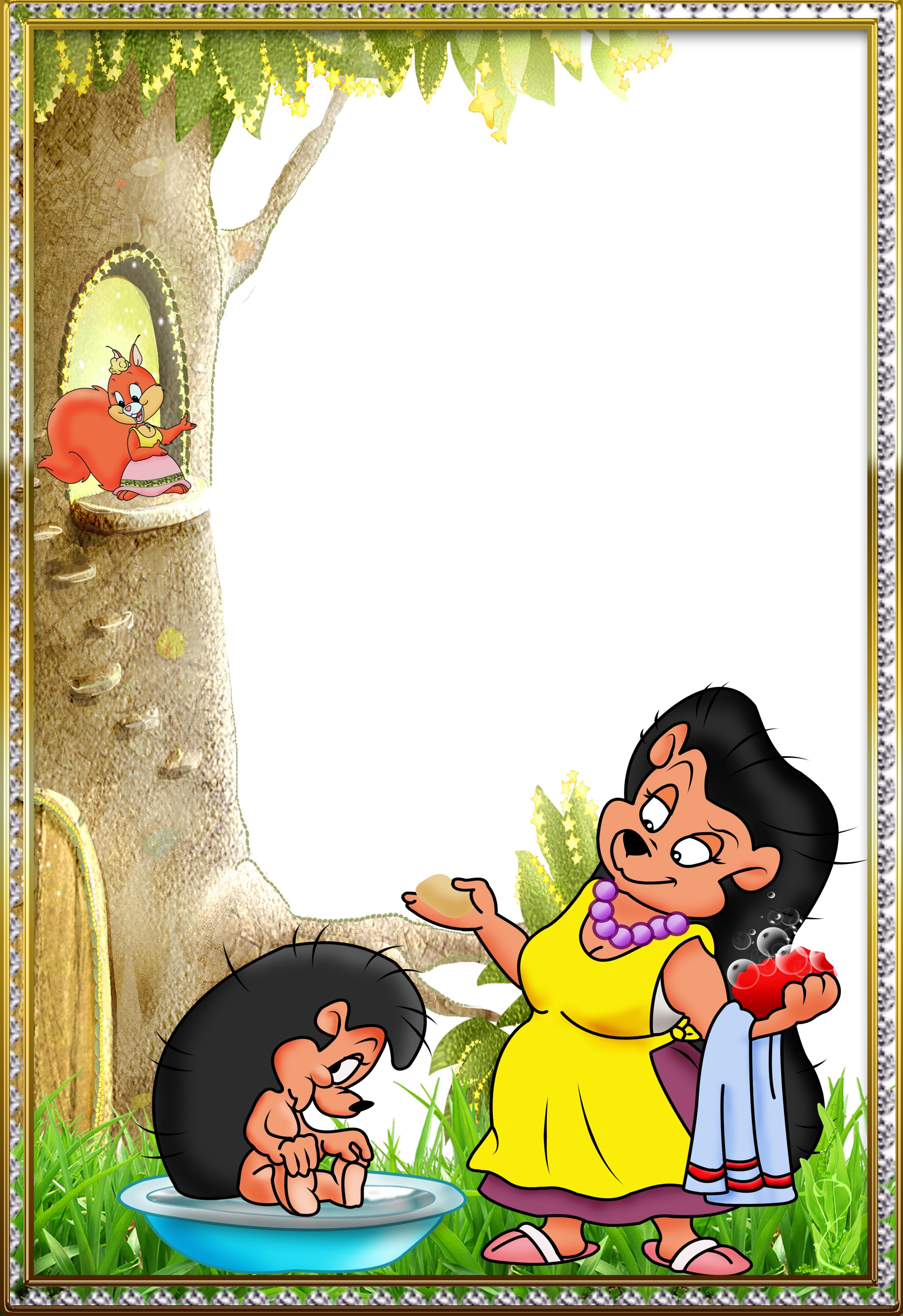 Исполнители: Лебедева Надежда ЮрьевнаВозраст детей:Старшая группа (5-6 лет)Название проекта:«Дикие животные наших лесов»Вид проекта:Информационно-познавательныйСроки проекта:Долгосрочный– 1 неделя  Ярославль 2019Паспорт проектаПедагогический проект: «Дикие животные наших лесов»Заказчик:     администрация  МБДОУ  «ДСКВ №45», родители, дети старшей группы.Исполнитель: воспитатели:   Дьячкова  Наталья Ивановна Поддерживающие организации: библиотека семейного чтения №6, экологический центр.Руководитель проекта: ст.воспитатель Бритова Екатерина ВладимировнаГеография проекта: г. Братск, жилой район Гидростроитель, Сосновая 24 МБДОУ «ДСКВ№45»Сроки выполнения:4 неделя ноябряСтоимость проекта: 500 рублей (приобретение произведений художественной литературы о  диких животных, иллюстраций о животных нашего леса, настольно-печатные игры, атрибуты к сюжетным играм).Обоснование: Живая природа - это удивительный, сложный, многогранный мир. От людей во многом зависит многообразие и численность животного мира. Чтобы успешно решать эту проблему, человек должен иметь определённый запас естественно научных знаний. Первые элементарные представления об окружающем мире, в том числе и о животных организмах, человек получает уже в детстве. Воспитательное значение природы трудно переоценить. Общение с природой положительно влияет на человека, делает его добрее, мягче, будит в нем лучшие чувства. Особенно велика роль природы в воспитании детей.В силу своей занятости родители редко читают детям описательные   рассказы, в связи с чем,   дети  имеют недостаточные представления о животных наших лесов, об их детёнышах, особенностях внешнего вида, среде  обитания, повадках. Затрудняются в составлении связного высказывания о животных, так как не имеют достаточных знаний и словарного запаса, им требуется помощь взрослого. Участие детей в проекте «Дикие животные наших лесов» позволит обогатить знания и представления о диких животных и их детёнышах, их особенностях жизни; развивать связную речь, творческие способности детей. Огромную роль в ознакомлении дошкольников с дикими животными имеет иллюстративно - наглядный материал, который  помогает дать детям представление о росте и развитии животного, внешнем виде,  как выживает животное в естественных условиях, чем питается, как приспосабливается. Расширить представления детей о диких животных можно просматривая  видеофильмы, они могут дать возможность понаблюдать за животными в естественной среде, познакомиться с тем как идет естественный отбор и как опасна в лесу встреча с диким зверем.Совместные мероприятия с родителями: Чтение энциклопедий о животных.Просмотр иллюстраций, телепередач о животных.Домашнее задание на выходные дни: «Создание поделки дикого животного из разнообразного материала с составлением описательного рассказа о нём».   Изготовление  макета «Дикие животные наших лесов» совместно с детьми. Изготовление книжки  – малышки «Моё любимое дикое животное». Изготовление коллажа: «Как себя вести при встрече с медведем». Этапы реализации:2 ЭТАП ОСНОВНОЙ3 этап - итоговыйОбоснование выбора методов:  наглядные методы обеспечивают яркость чувственного восприятия произведений  о животных, необходимых для возникновения у ребёнка наиболее полных и конкретных   представлений  о их жизни, среде их обитания;словесные методы обращёны к сознанию детей, помогают осмыслить поставленную перед ними задачу и выполнять речевые задания, умение сравнивать, обобщать. Словесные методы  играют большую роль в усвоении  знаний о животных, их среде обитания, приспособленности к жизни, в умении применять приобретённый опыт в самостоятельной деятельности;практические методы связаны с практической   деятельностью детей, обеспечивают действенную проверку правильности восприятия  мира.   Ожидаемые результаты: разработка   сценариев совместной непосредственно образовательной деятельности с детьми,  разработка комплексно-тематического  плана,  подбор произведений художественной литературы о  разных  животных,накопление наглядного, дидактического материала,пополнение атрибутами сюжетно-ролевых игр,расширение знаний и представлений детей о разных животных,воспитание уважительного  отношения к  жизни диких животных,вовлечение родителей в образовательный процесс для реализации задач ООП ДОРесурсы:Методические: Т.И. Бабаева   «Детство» примерная основная общеобразовательная программа дошкольного образованияТ.И.Бабаева «Методические советы к программе «Детство»К.Д.Ушинский «Сказки о животных»Русские народные сказки.Материально-технические:Мультимедийный комплекс, атрибуты к сюжетно-ролевым играм, магнитофон, макеты, наборы  мелких животных и их детенышей, фотографии, иллюстрации.Обоснование             для разработки проекта- Дети  имеют недостаточные представления о животных наших лесов, об их детёнышах, особенностях внешнего вида, среде  обитания, повадках. жизни . - Стимулировать детей к накоплению социального опыта, познакомить с тем как идет естественный отбор и как опасна в лесу встреча с диким зверемИнновационные        идеи проектаРазвивающие методы обучения:Мнемотехника, коллажи, моделирование, создание проблемных ситуаций и их разрешение.Исследовательские методы и приёмы:Использование      разнообразных   источников получения информации (научная и познавательная  литература, Интернет, получение информации от взрослого) Метод проектов:Разработан проект «Дикие животные наших лесов»Потенциальные заказчики проекта и потребителиАдминистрация   МБДОУ   «ДСКВ   №   45», родители   и   дети      старшего дошкольного возраста.Разработчики проектаДьячкова Наталья ИвановнаТема проекта«Дикие животные наших лесов»Цель проектаФормирование  представлений у  детей о  животных наших лесов,  их детенышах, особенностях внешнего вида, повадках, среде  обитания.Задачи проектаВоспитывать уважение и любовь к животным леса.Воспитывать стремление сохранять и оберегать животный  мир наших лесов.Воспитывать культуру общения, слушая рассказы товарищей, не перебивая говорящего.Обогащать представления детей о многообразии признаков  животных наших лесов.Развивать самостоятельность в процессе познавательно-исследовательской деятельности.Развивать осторожное и осмотрительное отношение  к потенциально опасным для  человека ситуациям в природе.Развивать связную речь через составление  описательного рассказа о животных и пересказа художественного текста.Активизировать словарь  ребенка введением новых слов, понятий.Интеграция видов детской деятельности.      Познавательно-исследовательская деятельность  Подбор познавательной литературы.  Подбор художественных произведений (о диких животных).Игровая деятельность:Формирование умения принимать игровую задачу.Формирование умений вступать в игровое общение ссверстниками, проявлять воображение, творчество.  (Сюжетно-ролевые, дидактические, сюжетные, словесные, пальчиковые игры)Трудовая деятельность:   Формирование стремления помогать животным.   Сбор иллюстраций.   Оформление макета   Изготовление книжек – малышек, коллажейКоммуникативная деятельность:   Обогащение    речевого словаря за счёт новых понятий и слов.   Развитие  связной монологической речи в составлении рассказов о диких животных с использованием макетов, мнемотаблиц.  Стимулирование   речевого творчества детей.Восприятие  художественной литературы: Чтение детской художественной литературы, отгадывание загадок, разучивание пословиц, поговорок.Изобразительная  деятельность:  Изготовление макетов, коллажей, рисование, лепка, аппликация, ручной труд.Двигательная деятельность: Физкультминутки, пальчиковые игрыРезультатыИзготовление  макета «Дикие животные наших лесов» совместно с детьми. Изготовление книжки  – малышки «Моё любимое дикое животное». Изготовление коллажа: «Как себя вести при встрече с медведем». Сроки и этапы реализации проекта1и 2 недели  ноября.1 этап – подготовительный2 этап – основной.3 этап - итоговыйКоординаторБритова Е. В.Старший воспитатель№п/пМероприятиеЦелиОтветственныеСрокипроведенияI этап - подготовительныйI этап - подготовительныйI этап - подготовительныйI этап - подготовительныйI этап - подготовительныйПодбор произведений художественной литературы о животныхРасширение  детского кругозора.Воспитатель Пятница Подбор иллюстраций на тему «Дикие животные нашего леса».Создание условий для формирования представлений о животных наших лесов . ВоспитательПятница Создание предметно- развивающей среды для организации сюжетно-ролевых игр.Создание условий для закрепления полученных знаний, воплощение их в  игровую деятельностьВоспитательПятница Приобретение и изготовление дидактических игр.Обогащение и расширение представлений детей  о животных.Воспитатель, родителиПятница Разработка  комплексно-тематического  плана на неделюСистематизация  работы с  детьми.Воспитатель.Пятница Оформление родительского уголка: размещение статей, консультации, рекомендации по теме проекта.Повышение компетентности родителей по ознакомлению с животными.ВоспитательПятница Просмотр видеофильма на тему: «Как животные готовятся к зиме?»Закрепить знания детей о диких животных нашего леса. Расширить представления о подготовке животных к холодному времени года.Развивать умение содержательно и логично отвечать на вопросы.Воспитатель. Понедельник Чтение русских народных сказок «Лисичка-сестричка и серый волк», «Хвосты», «Заяц-хваста», «У страха глаза велики», « Заюшкина избушка», « Лисичка со скалочкой» рассказов из пособия Т.А. Шорыгиной «Какие звери в лесу?» Формировать умение внимательно слушать художественное произведение, отвечать полными ответами на вопросы воспитателя. Развивать  интерес и любовь  к произведениям художественной литературы.Воспитатель.Понедельник  Дидактическая игра:  «Кто где живёт», «Кто чем питается», «Назови детеныша».Формировать умение замечать характерные особенности животных, особенности их питания. Закреплять знания о диких животных и их детенышах. Развивать речь, память, мышление, воображение, память, эмоции. Воспитывать бережное отношение к животным. Воспитатель.Понедельник Рассматривание сюжетных картин по теме: «Дикие животные наших лесов»Закрепить знания детей о диких животных нашего края.Формирование грамматического строя речи.Воспитатель.Понедельник Сюжетно-ролевые игры: «Зоопарк»,«Зоомагазин».Отражать в игре впечатления реальной жизни, передавать в роли систему игровых действий и отношений к животным.Обогащать и активизировать словарь.Воспитатель.Понедельник  Рисование животных наших лесов, аппликация «Зайчик в лесу»Закрепить  умение отражать в  рисунках  диких животных. Закреплять умение пользоваться ножницами и клеем.Воспитатель. Понедельник Изготовление коллажа «Дикие животные наших лесов»Формировать  умение  принимать  активное  участие в создании  коллажа.Формировать умение логически мыслить.Родители.Понедельник Рассматривание иллюстраций о животных.Познакомить со способами подкормки диких животных и птиц в зимнее время.Формирование навыков диалогической речи.Воспитатель, детивторникЭкскурсия в библиотеку семейного чтения №6. Рассказ библиотекаря о животных нашего края, знакомство с выставкой.Познакомить детей с  правилами поведения в библиотеке. Закрепить знания  о животных нашего края.Формировать умение содержательно и логично строить высказывание.Воспитатель, библиотекарь.Вторник Логопедическое упражнение «Едем в лес»Закреплять знания  о диких животных, пополнять и активизировать словарь (названия животных; глаголы ходит, рычит, сидит, прыгает; предлоги в, на, под); упражнять в произношении звуков (ч), (ш), (з), (ж); развивать память, внимание.Воспитатель.Вторник Отгадывание загадок на тему: «Дикие животные»Формировать  умение отгадывать загадки,  используя имеющиеся знания о животных. Развивать логическое мышление.Дети, воспитатель.вторникЗаучивание стихотворений о животныхЗакреплять знания о животных. Развить память, речь, мышление.Воспитатель.Вторник Подвижная игра «Волк во рву».Развивать умение  перепрыгивать через «ров».Развивать навык координировать движения и речь.Воспитатель.Вторник Аппликация на  тему: «Дикие животные»Формировать умение отражать в работах  животных, используя имеющиеся технические навыки в аппликации.Формировать умение составлять повествование.Воспитатель ИЗО, воспитатель.Вторник Показ слайдов «Животные нашего леса»Закрепить знания о  животных, их сфере проживания.Воспитатель.Вторник Отгадывание загадок-  по показу движения «Угадай животное».Закрепить знания об особенностях передвижения животных, воспитывать любовь к животным.Развивать функцию обобщения  в речи и мышлении.Воспитатель.Вторник Изготовление коллажа: «Животные Прибайкалья» Воспитывать  желание трудиться, радоваться результатам коллективного труда. Воспитатель.Вторник Беседа: «Почему животные жарких стран не могут жить в условиях нашего леса?»Расширить представления детей о  разных климатических условиях и приспособленности организма к определенному климату.Побуждать употреблять в активной  речи слова согласуя их в числе и падеже.Воспитатель.Среда Логопедическая игра «Чудесный мешочек»Расширять представления  о жизни диких животных.Автоматизация звуков.Развитие мелкой моторики рук.Формирование умение в составлении связного высказывания о предмете.ВоспитательСреда Использование пословиц, поговорок, чистоговорок по теме «Дикие животные»Закреплять знания и развивать память,  логическое мышление. Развивать навык самоконтроля за правильным звукопроизношением.ВоспитательСреда Дидактические игры: «На какую букву начинается это животное», «Угадай животное», «Кто как разговаривает»Закрепить знания детей о животных, развивать умение описывать  животное, имитировать звуки животных.Формировать умение сравнивать и обобщать речь на основе последовательного и попарного предъявления картинок.Воспитатель.Среда Ручной труд:  изготовление  животных - игрушек для игры в зоопарк.Формировать  умение изготавливать  из  соленого теста  игрушки для игры в «Зоопарк».Активизировать и обогатить словарь. Воспитатель.Среда Сюжетно-ролевая игра: «Зоопарк»Формировать умение  создавать игровую обстановку с учетом темы игры, воображаемой ситуации, пользоваться предметами – заместителями.Формирование умение диалогической речи.ВоспитательСреда Изготовление альбома «Моё любимое дикое животное»Вовлекать родителей в образовательный процесс, составлять повествовательные рассказы о любимом животном.РодителиСреда Рассматривание иллюстраций, открыток по теме «Дикие животные»Познакомить с разными видами  животных : семейство кошачьих, копытные, хищники, семейство заичьих.Продолжать формировать функцию обобщения в активной речи.Воспитатель, дети.четверг Логопедическая игра «Подбери признаки к животному» Активизировать в речи существительные, прилагательные, характеризующие цвет, форму, глаголы.Воспитатель.Четверг Составление рассказов на тему «Дикие животные» (мнемотехника)Формировать умение составлять рассказы рассуждения о животных, описывая  их внешний вид, используя мнемодорожки. Развивать связную речь.ВоспитательЧетверг Пальчиковые игры по теме: «Наш лужок», «Зайчик»;Развивать мелкую моторику.Закреплять  навык самоконтроля за правильным звукопроизношениемРодителиЧетверг Отгадывание загадок о животныхСистематизировать знания  детей о разных видах животных,  развивать умение соотносить  описание с заданием. Развивать воображение.Воспитатель, детиВ течение  неделиРежиссерская игра с маленькими животными с использованием модели макета леса.Развивать умение  действовать с игрушками, соблюдая правила поведения в лесу.Развитие лексического строя речи.ВоспитательЧетверг Лепка на тему: «Медведь»Закреплять умение  в работе передавать  характерные особенности  внешнего  вида медведя. Развивать воображение, творчество.Воспитатель ИЗО .  Четверг Чтение К.Д.Ушинского «Лиса и козел», «Жалобы зайки», «Козлятки и волк».Познакомить с произведениями. Воспитывать любовь к животным.Закреплять  детей воспринимать текст без опоры на наглядные средства.Воспитатель.Пятница Беседа «Как себя вести при встрече с медведем»Расширить представления детей о  хищных животных. Формировать навыки безопасного поведения в лесу.Обогащать словарь детей.Воспитатель.Пятница Коллективное рисование «Животное леса»Закрепить умение  отражать в рисунке  животных леса, передавая характерные особенности.Воспитывать культуру общения, слушая рассказы товарищей, не перебивая говорящего.Воспитатель, воспитатель ИЗО.Пятница Творческие задания «Спрячь зайца», «Помоги белочке сделать припасы»;Закрепить умение  отображать  в  игре, полученные знания о животных.Побуждать детей к высказываниям, используя фольклорный текст, знакомый им.Воспитатель.Пятница Проблемная ситуация «Что делать, если   ты заблудился в лесу?Формировать умение решать проблемные ситуации, используя имеющийся опыт, вырабатывать совместное её разрешение.Учить строить предложения, употребляя существительные с собирательным значением «животные».Воспитатель.Пятница Музыкально-спортивное развлечение  с участием родителей  «В гостях у старичка лесовичка»Закрепить  двигательные умения и навыки: ходьба, бег, прыжки, метание. Формировать умение   выполнять задания командой.Воспитатель,РодителиМузыкальный руководитель.Инструктор физоПятницаСоздание альбома «Животные нашего леса»Формировать умение составлять описательный рассказ  о животных.Воспитатель, детиПятница Создание газеты «Как я был в зоопарке»Вовлекать родителей в образовательный процесс.Формировать умение вести диалог, осмыслить воспринимаемое и выразить его в правильной, четкой, логичной речи.Развитие творческих способностей.  Родители, воспитатели.Пятница 